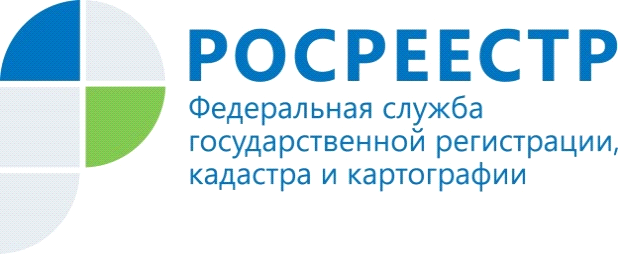 Управление Росреестра по Красноярскому краю информирует кадастровых инженеров о порядке предоставления сведений о геодезической основе Управление Росреестра по Красноярскому краю обращает внимание кадастровых инженеров на порядок предоставления сведений об исходной геодезической основе, которые необходимы при подготовке межевых и технических планов для постановки объектов на государственный кадастровый учет.Александр Игнатович, заместитель начальника отдела землеустройства и мониторинга земель, кадастровой оценки недвижимости, геодезии и картографии Управления Росреестра:Обеспечение заявителей координатами исходной геодезической основы в местных системах координат, принятых для ведения государственного кадастра недвижимости на территории Красноярского края,  Управление  Росреестра по Красноярскому краю осуществляет в рамках ведения государственного фонда данных, полученных в результате проведения землеустройства (ГФДЗ). Сведения о пунктах опорной межевой сети (ОМС), государственной геодезической сети (ГГС) являются геодезической основой при проведении землеустроительных, кадастровых, строительных, изыскательских, проектных и иных работ. Информация из ГФДЗ предоставляется бесплатно по заявлению, в котором обязательно указываются:- фамилия, имя, отчество заявителя (физического лица) либо полное наименование юридического лица;- реквизиты документа, удостоверяющего личность заинтересованного лица или уполномоченного представителя;- место регистрации, место пребывания;- реквизиты документа, подтверждающего полномочия заинтересованного лица;- реквизиты документа, подтверждающего право работы со сведениями, отнесенными к категории ограниченного доступа (наименование, дата, номер, орган, издавший документ) – для сведений, отнесенных к категории ограниченного доступа;- запрашиваемые сведения;- подпись заинтересованного лица, подавшего заявление.В случае, если заявление заполнено машинописным способом, заинтересованное лицо дополнительно в нижней части заявления разборчиво от руки (чернилами или пастой) указывает свою фамилию, имя и отчество (полностью). Образец заявления размещен на сайте Росреестра https://rosreestr.ru (Главная / Физическим лицам / Получение сведений из государственного фонда данных, полученных в результате землеустройства / Бланки, образцы заявлений, XML-схемы):  https://rosreestr.ru/site/fiz/poluchit-svedeniya-o-zemleustroystve/blanki-obraztsy-zayavleniy-xml-shemy . Несоответствие заявления установленным требованиям является основанием для отказа в предоставлении документов ГФДЗ. За первое полугодие 2019 года в Управление Росреестра поступило 554 заявления на предоставление сведений о пунктах государственной геодезической и нивелирной сети, выдано 1218 выписок из каталогов координат геодезических и нивелирных пунктов, предоставлены сведения о 8201 пункте государственной геодезической и нивелирной сети.Пресс-службаУправления Росреестра по Красноярскому краю: тел.: (391) 2-226-767, (391)2-226-756е-mail: pressa@r24.rosreestr.ruсайт: https://www.rosreestr.ru «ВКонтакте» http://vk.com/to24.rosreestr«Instagram»: rosreestr_krsk24 